CÂMARA MUNICIPAL VEREADOR JOSÉ COÊLHO RIBEIRO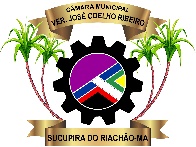 SUCUPIRA DO RIACHÃO - ESTADO DO MARANHÃOPODER LEGISLATIVO                             CNPJ n°: 03.018.837/0001-56 ____________________________________________________________________                                                                                                ATA DE SESSÃO ORDINÁRIA DA CÂMARA                                                                                                 MUNICIPAL DE SUCUPIRA DO RIACHÃO,                                                                                                ESTADO DO MARANHÃO NO DIA 25 DE                                                                                                         SETEMBRO DE 2023.SITO ÀS 09:00 HORAS NA SEDE PROVISÓRIA DA CÂMARA MUNICIPAL DE SUCUPIRA DO RIACHÃO-MA, NA RUA SÃO JOSÉ S/N SOB A PRESIDÊNCIA DO SENHOR VEREADOR JOSÉ, SILVA E SECRETÁRIADO PELO SENHOR VEREADOR CRISTIANO ALVES PEREIRA SOLICITO AO PRIMEIRO SECRETÁRIO QUE CONFIRME O HORÁRIO DE INICÍO DA SESSÃO E A PRESENÇA DOS NOBRES COLEGAS VEREADORES, COMPARECERAM 08(OITO) VEREADORES, JOSÉ ARTUR REIS DA SILVA, CRISTIANO ALVES PEREIRA, CARMELIA MARIA OLIVEIRA, ELORENA FERNANDES DA SILVA, TÂNIA SILMARA LIMA BARBOSA RIBEIRO, ANTONIO LUIS COELHO, ANTONIO CARLOS DE MORAIS E WANDERSON NOLETO RIBEIRO. QUÓRUM LEGISLATIVO LEGAL, EM NOME DE DEUS DA LIBERDADE E DA DEMOCRACIA EU DECLARO ABERTA A PRESENTE SESSÃO, CONTINUANDO SOLICITO AO SENHOR RODRIGO ROCHA QUE FAÇA A LEITURA DO SALMO DO DIA. QUERO JUSTIFICAR A AUSÊNCIA DO VEREADOR FRANCISCO TÉOFILO QUE POR MOTIVO SUPERIOR NÃO PODE COMPARECER A ESTÁ SESSÃO. SOLICITO O OPERADOR DE MIDÍA DESTA CASA RODRIGO ROCHA, QUE FAÇA A LEITURA DA ATA SESSÃO ANTERIOR, A ATA ESTÁ EM DISCUÇÃO, A ATA ESTÁ EM VOTAÇÃO, E SE TODOS FOREM DE ACORDO QUE FIQUEM COMO ESTÃO.  A ATA SEGUE APROVADA POR UNANIMIDADE DOS PRESENTES. SOLICITO AO PRIMEIRO SECRETÁRIO QUE FAÇA A LEITURA DA PAUTA. DECLARO ABERTO O PEQUENO EXPEDIENTE E JÁ ENCORPORO AO GRANDE. ESTÁ FACULTADA A PALAVRA AOS NOBRES VEREADORES. COM A PALAVRA A VEREADORA ELORENA FERNANDES BOM DIA SENHOR PRESIDENTE MESA DIRETORA, COLEGAS VEREADORES AQUI PRESENTE, É SÓ SENHOR PRESIDENTE A RESPEITO DO OFÍCIO SE FOI ENCAMINHADO A CAEMA.  SE VOSSA EXCELÊNCIA PODE ME CONFIRMAR COM ASSINATURA DE TODOS OS VEREADORES? COM A PALAVRA O SENHOR PRESIDENTE EU ACREDITO QUE SIM VEREADORA NAQUELE DIA EU MANDEI COLHER ÀS ASSINATURAS DE TODOS OS VEREADORES E JÁ ENCAMINHAR. MAS FALTOU A ASSINATURA DE (02) VEREADORES E HOJE VÃO ASSINAR E AINDA ENCAMINHAREMOS HOJE. CONTINUANDO VEREADORA ELORENA FERNANDES EU ACREDITO MAIS NÃO LEMBRO SE FOI NA SEXTA-FEIRA MAIS ACREDITO QUE SIM VEREADOR DERSON VÁRIOS MORADORES ME PROCURARAM NOVAMENTE É TRISTE OUVIR ISSO DE MORADORES VEREADORA NÓS VAMOS MORRER AQUI! UM ASSUNTO QUE JÁ FOI FALADO TANTAS VEZES AQUI, UNS ESQUECE DA GENTE AQUI! EU JÁ LIGUEI MINHA CASA COM A AVENIDA PRA VER SE MELHORAVA E ACONTECE A MESMA COISA, ESTOU SEM ÁGUA NÃO SEI SE VOU EMBORA DAQUI! É ISSO FOI VARÍOS MORRADORES NÓS VAMOS MORRER POR QUE COM À TEMPERATURA QUE ESTAR SEM ÁGUA, HOJE MINHA CASA NÃO VEIO ÁGUA E SÃO TODOS AS RUAS ALÍ ATRAZ DISSERAM QUE VÃO CONTINUAR COM AS MANOBRAS, EU ESTOU AQUI PARA FALAR QUE MANOBRA NENHUMA DÁ CERTO ENQUANTO ESTIVER  ESSA TEMPERATURA O QUE VAI DÁ CERTO É REVOLVER O PROBLEMA ENTÃO PEÇO A CAEMA OU ATRAVÉS DO ESTADO SEJA LÁ QUEM VAI REPRESENTAR NOSSO POVO, QUE VENHAM UMAS PESSOAS PARA OLHAR E PASSAR PRA PREFEITURA PARA VER O PRECISA SER FEITO. O PREFEITO WALTER ESTÁ ESPERANDO SÓ ISSO PARA PODER FAZER POR QUE ELE NÃO SABE COMO SOLUCIONAR, QUEM TEM CONHECIMENTO TÉCNICO PRA ISSO SÃO AS PESSOAS QUE TRABALHAM NA CAEMA MANDE VER O ORÇAMENTO, ONDE DEVE SER FEITO ESSAS LIGAÇÕES PRA TODOS OS MORADORES TEREM ÁGUA, MANOBRA NÃO RESOLVE OPROBLEMA ENTÃO SÃO VARÍOS MORADORES SEM ÁGUA NUMA CIDADE TÃO PEQUENA COMO ESSA E TEM PESSOAS QUE NEM CAIXA D´ÁGUA TEM E CAEMA TOME UMA POSIÇÃO E PEÇO QUE SOLUCIONE O PROBLEMA E ESTOU FALANDO DE SUCUPIRA DO RIACHÃO POR QUE SOU VEREADORA AQUI E RESÍDUO AQUI! E NÃO É SÓ NOSSO  MUNICÍPIO QUE ESTAR PASSANDO POR ESSE SITUAÇÃO SÃO VARÍAS CIDADES AQUI PERTO QUE ESTÃO PASSANDO PELA MESMA SITUAÇÃO E A CAEMA NÃO ESTAR SOLUCIONANDO E TEM CIDADES QUE A POPULAÇÃO ESTAR COMPRANDO ÁGUA PRA NÃO PASSAR SEDE E CHEGOU A HORA DE RESOLVER ESSE PROBLEMA E DEIXO AQUI MINHA REIVINDICAÇÃO, PEDIDO QUE CHEGOU A HORA DE RESOLVER ESSE PROBLEMA E QUE SEJA SOLUCINADO O LOGO, VAI SER PEFURADO OUTRO POÇO E EU ACRETIDO QUE SE FIZER A CORREÇÃO NESSAS LIGAÇÕES VAI MELHORAR E ESPERO QUE NA PRÓXIMA EU VENHA AQUI AGRADECER NÃO QUERO FALAR DE PROBLEMA E QUE SEJA SOLUCIONADO E MUITO OBRIGADA. COM A PALAVRA VEREADOR WANDERSON RIBEIRO BOM DIA A TODOS MESA DIRETA, FUNCIONARÍOS DA CASA, COLEGAS VEREADORES, PLATEIA PRESENTE E PRESIDENTE DO SINDICATO E VICE PRESIDENTE EU SÓ QUERIA APROVEITAR O MOMENTO DIZER QUE ESTOU MUITO FELIZ COM A PERFURAÇÃO DO POÇO NO POVOADO GRUTA, UM POÇO QUE FOI SONHADO A DÉCADAS PELOS OS MORADORES MUITOS JÁ ESTAVAM DESACREDITADO QUE ESSE POÇO SERIA PERFURADO, SÓ ACREDITOU QUANDO VIRAM ÁGUA SAINDO LÁ VAI ATENDER MAIS DE TRINTA(30) FAMILÍAS E COMO A VEREADORA ELORENA FALOU ÁGUA HOJE É EXCENSSIAL EM NOSSAS VIDAS A DIFICULDADE QUE TEM É POR QUE O PODER PÚBLICO NÃO TEM COMO PERFURAR TODOS OS POÇOS, COM RECURSO PRÓPRIO TEM VEZ QUE É OBRIGADO LICITAR E AS LICITAÇÕES PARA PERFURAR POÇO DEMORA UM CERTO TEMPO E ESSES QUE ESTÃO SENDO FEITO EU FIQUEI SABENDO QUE É COM RECURSO PRÓPRIO POR QUE É COISA QUE É TODO DIA E ESSE OFICÍO QUE EU ASSINEI HOJE QUE VAI SER ENCAMINHADO PARA O GERENTE DA CAEMA EU ACREDITO QUE LÁ TEM MUITO TAMBÉM DE OUTRAS CIDADES MAS ASSIM AGENTE TEM QUE FALAR POR QUE QUEM NÃO FALA CONCENTE, FALAR AO ORGÃO COMPETENTE ACREDITO QUE A VONTADE DO PREFEITO SERIA DE SANAR ESSE PROBLEMA MAS DEPENDE DE ORGÃO FISCALIZADOR, BANCA E DISTRIBUI ÁGUA NA CIDADE QUE É A CAEMA E ESTAMOS VIVENDO CRISE MUITO FORTE DE CALOR É SITUAÇÃO REALMENTE PREOCUPANTE, VOCÊ COMO VEREADORA REPRESENTANTE DO POVO DA CIDADE  ESTAR CORRETISSÍMA  EM FALAR A RESPEITO VOCÊ NÃO VEIO AQUI PARA ATACAR, VEIO PRA SOLUCIONAR OS PROBLEMAS E EU ACREDITO QUE A FUNÇÃO DO VEREADOR SEJA ESSA OUVIR AS PESSOAS SABER SE TEM COMPETÊNCIA PRA CHEGAR NAQUELE ASSUNTO PARA RESOLVER, NÃO FOMOS ELEITOS APENAS PARA APROVAR LEIS OU DESAPROVAR LEIS AFINS FOMOS ELEITOS PARA SANAR OS PROBLEMAS LOCAIS DE NOSSA CIDADE E DE REALIDADE EU ACRETIDO QUE COM FÉ DEUS QUE ESTE PROBLEMA SEJA RESOLVIDO E SENÃO RESOLVIDO AGORA MAS NO FUTURO MUITO BREVE PARA QUE NO PRÓXIMO ANO VEREADORA NESTE MESMO PERÍODO AGENTE NÃO ESTEJA PASSANDO PELO MESMO PROBLEMA E ESSE PROBLEMA TEM QUE SE RESOLVER POR QUE ESTAR PREJUDICANDO A VIDA, SAÚDE  DAS PESSOAS, E ESPERO EM DEUS QUE TODOS POÇOS ARTESIANOS SEJA FEITO UM A UM SEJA FEITO EM TODA AS LOCALIDADES QUE NECESSITA COMO AQUI NO MUNICÍPIO NA SEDE E MUITO OBRIGADO. COM A PALAVRA VEREADOR ANTONIO CARLOS DE MORAIS BOM DIA A TODOS JÁ QUE ESTAMOS FALANDO DO PROBLEMA DE ÁGUA SÓ PRA REFORÇAR ACRETIDO MUITO QUE NÃO É SÓ NA SEDE QUE ESTAR ACONTECENDO ESSE PROBLEMA DE FALTA DE ÁGUA, NA MINHA REGIÃO TAMBÉM COMEÇOU ACREDITO QUE VAI SER RESOLVIDO ESSE PROBLEMA CONVERSANDO HOJE COM O SECRETARIO DE INFRAESTRUTURA FIQUEI ALEGRE QUANDO ELE DISSE QUE ELE JUNTAMENTE COM O PREFEITO ESTÁ TENTANDO RESOLVER E AQUI NA SEDE É POR CONTA DA CAEMA MAS ACREDITO QUE VAI SER RESOLVIDO A CAEMA JUNTO COM O PODER PÚBLICO. JÁ FOI FEITO UM POÇO NO POVOADO GRUTA COMO O VEREADOR DERSON FALOU ESTÁ SENDO PERFURADO UM AS CAJAS, VAI SER PERFURADO UM NA RUA DO HOSPITAL, FIQUEI MUITO FELIZ ELE DISSE QUE VAI SER PERFURADO UM NO POVOADO TABOCAL NO POVOADO DO DERSON RIBEIRO E VAI PERFURAR OUTRO NO POVOADO MANAJÓS E CATINGUEIRA ENTÃO ESTOU MUITO FELIZ POR QUE ESSE PROBLEMA VAI SER RESOLVIDO NA MINHA REGIÃO ESTÁ FALTANDO UM POUCO POR QUE A REGIÃO É GRANDE E POVO DISPERDIÇA TAMBÉM E MUITO OBRIGADO. COM A PALAVRA VEREADORA CARMELIA MARIA BOM DIA A TODOS QUERO AGRADECER A PRESÊNÇA DO PRESIDENTE DO SINDICATO DE SERVIDORES DE SUCUPIRA DO RIACHÃO EU QUERO SOLICITAR AO PRESIDENTE A MESA QUE AGILIZE A ENTREGA DO OFÍCIO PRA CAEMA E PEÇO AO PRESIDENTE UM ESPAÇO NA ORDEM DO DIA PARA EXPLANAR A MATÉRIA E MUITO OBRIGADA. COM A PALAVRA SENHOR PRESIDENTE VEREADORA EU VOU PEGAR O OFÍCIO E ASSIM QUE ACABAR A SESSÃO EU PESSOALMENTE ENTREGAR. COM A PALAVRA VEREADORA ELORENA FERNANDES É SÓ FALAR QUE O PREFEITO ATÉ DISPONIBILIZOU PARA AS PESSOAS QUE PRECISAREM DE ÁGUA ELE IA CONVERSAR COM A PESSOA RESPONSÁVEL PELO CARRO PIPA PRA FAZER A DISTRIBUIÇÃO DE ÁGUA PARA AS PESSOAS COLOCAREM AS CAIXAS PARA RECEBEREM ÁGUA ENTÃO QUEM ESTIVER PRECISANDO É SÓ PROCURAR QUE VAI SER ATENDIDO E TENHO CERTEZA QUE O CARRO PIPA VAI PASSAR E AGRADECER A SECRETARIA DE INFRAESTRUTURA E O PREFEITO POR ME OUVIR E MUITO OBRIGADA. DECLARO ENCERRADO O GRANDE EXPEDIENTE E ABRO A ORDEM DO DIA COM AUSÊNCIA DE MATÉRIA E ABRO O ESPAÇO PARA A VEREADORA CARMELIA MARIA EXPLANAR SUA MATÉRIA. COM A PALAVRA VEREADORA CARMELIA MARIA A MESMA FEZ A LEITURA DA MATÉRIA PEDE A SECRETARIA DA CASA QUE FAÇA UMA PEQUENA CORREÇÃO E CONCLUI EXPLICANDO A REFERIDA MATÉRIA E AGRADECE A TODOS. FECHO A ORDEM DO DIA E DECLARO ENCERRADA A PRESENTE SESSÃO QUE SEJA LAVRADA A PRESENTE ATA APÓS LIDA DISCUTIDA E APROVADA SERÁ ASSINADA PELA SECRETÁRIA GERAL MESA DIRETORA E DEMAIS COLEGAS VEREADORES.                                                                     SUCUPIRA DO RIACHÃO DE 27 SETEMBRO DE  2023.________________________________________________________________________Sala da Câmara Municipal- Rua São José  s/n– Sucupira do Riachão – MA CEP. 65668000   Telefone : (99) 998531-8481  Email – camarasucupirariachao@gmail.com